Publicado en Madrid el 13/11/2017 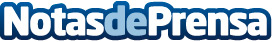 La Fundación Corell celebra su 20 Aniversario El evento tendrá lugar el día 21 de noviembre con la presencia de representantes institucionales y empresariales y conmemora dos décadas de actividad en favor del transporte de mercancías y personas, así como la movilidad, siempre con criterios de sostenibilidad y seguridadDatos de contacto:Noelia Perlacia915191005Nota de prensa publicada en: https://www.notasdeprensa.es/la-fundacion-corell-celebra-su-20-aniversario_1 Categorias: Logística Eventos Consumo Movilidad y Transporte Industria Automotriz http://www.notasdeprensa.es